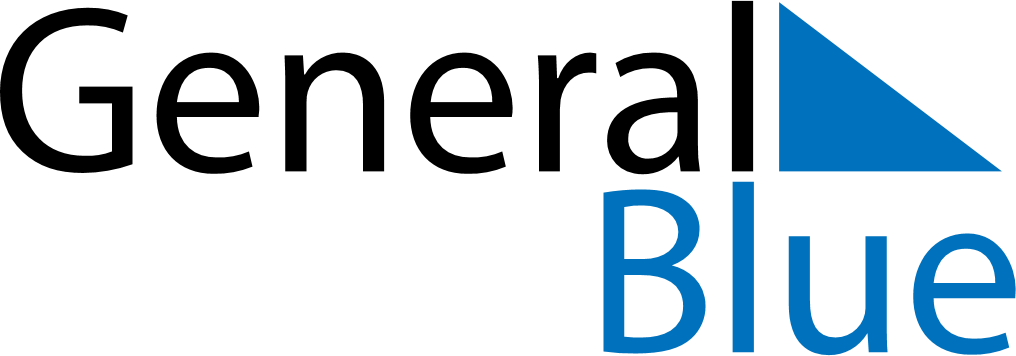 January 2021January 2021January 2021January 2021January 2021January 2021South SudanSouth SudanSouth SudanSouth SudanSouth SudanSouth SudanSundayMondayTuesdayWednesdayThursdayFridaySaturday12New Year’s Day3456789Peace Agreement Day10111213141516171819202122232425262728293031NOTES